Договор поставки  №  _________г.Оренбург                                                                                                          ____________  г.                         __________, именуемое в дальнейшем «Поставщик», в лице ______________, действующего на основании ______________, с одной стороны, и Общество с ограниченной ответственностью «Процессинговый Центр «Премиум Карт», именуемое в дальнейшем «Покупатель», в лице директора Козлова Владимира Владимировича, действующего на основании Устава, с другой стороны, заключили настоящий договор о нижеследующем:1. Термины и положения, используемые в ДоговореСистема «Программный комплекс для осуществления учета безналичных продаж» (далее  Система «ПК») – система безналичных расчетов с использованием микропроцессорных пластиковых карт. ТО (Точка Обслуживания) – место отпуска Товара поставщиком покупателю. Фактическое место расположения Терминала. Место расположения (адрес) конкретной ТО (Точки обслуживания) указывается в Приложении № 1.  Товар – горюче-смазочные материалы, прочие  товары и услуги, реализуемые на ТО.Сопутствующие товары и услуги (Сопутствующие товары) – продовольственные и сопутствующие товары для автомобиля, а также услуги придорожного сервиса (мойка, шиномонтаж и пр.), общественного питания, иные товары и услуги, приобретаемые с помощью Карт в Торговых точках Поставщика. Карта – лимитированная пластиковая карта Системы «ПК» со встроенной микросхемой (Приложение №4) или электронная карта – часть мобильного приложения, которая является альтернативой либо дубликатом пластиковой карты, являющаяся бездокументарным подтверждением полномочий Клиента на получение Товаров и Услуг на ТО и техническим для учета объема и ассортимента Товара, полученного Грузополучателями на ТО. Держатель карты – представитель ПОКУПАТЕЛЯ, уполномоченный им на получение Товаров по Картам. Передача Карты ПОКУПАТЕЛЕМ Держателю карты удостоверяет предоставление последнему соответствующих полномочий и не требует дополнительного оформления доверенности на получение Товаров.Грузополучатель-лицо, являющееся фактическим держателем Карты. Поставщик, его сотрудники и обслуживающий персонал ТО не обязаны проводить проверку личности или наличия соответствующих полномочий у фактического держателя Карты;Терминальное оборудование – электронный мобильный комплекс, состоящий из мобильного устройства и считывающего устройства, либо другое устройство входящее в систему «ПК» или имеющее возможность интеграции с Системой «ПК»  предназначенные для обслуживания на ТО с помощью Карты.Личный кабинет -  специально предназначенный раздел сайта: www.premium-card.ru который доступен только Поставщику, используемый для учета отпуска Товаров и Сопутствующих товаров, полученных Клиентами на ТО с использованием Карт.Отчетный период - календарный месяц, в котором осуществлялась выборка Товаров по Договору.2. Предмет Договора2.1.	Поставщик обязуется поставить Покупателю Товар через Систему «ПК» путем его отпуска на ТО, а Покупатель обязуется принять и оплатить Товар на условиях настоящего договора. 3. Общие условия3.1. Поставка Товара производится путем выборки Товара и/или Сопутствующих товаров на ТО Грузополучателями. Поставщик обязан начать отпуск Товара после подписания Договора и Акта приема передачи оборудования. 3.2. Право собственности на приобретенный Товар и/или Сопутствующий товар переходит от Поставщика к Покупателю в момент отпуска Товара Грузополучателю на ТО и подтверждается данными о времени и объемах сделки, отраженных в чеке ККМ на ТО, либо в личном кабинете Грузополучателя. 3.3. В течение 15 (пятнадцати) дней с момента подписания настоящего договора, Покупатель устанавливает на ТО и передает Поставщику Терминал для организации отпуска и учета Товара, либо проводит интеграцию посредством внедрения программного модуля. Состав и стоимость оборудования указывается  в акте приема-передачи оборудования, составленном по согласованной форме (Приложение 2)3.4. Покупатель совместно с Поставщиком настраивают  работу Терминального оборудования. При установке на АЗС/АГЗС терминального оборудования Покупателя, он обязан обучить персонал ТО, обслуживающий Грузополучателей, осуществлять техническое обслуживание Терминала и в случае выхода его из строя или возникновения неполадок в работе, по причинам не зависящим от Поставщика, осуществлять его ремонт или замену в течение 5 рабочих дней с момента получения соответствующего сообщения от Поставщика.     Руководство пользования мобильным терминалом расположено на сайте www.premium-card.ru/about/, в Библиотеке материалов.3.5.  После подписания договора поставки,  Покупатель предоставляет Поставщику  Логин и Пароль для доступа  в Личный кабинет Поставщика на сайте https://premium-card.ru для самостоятельного  контроля цен и количества отпускаемого на ТО Поставщика топлива при помощи пластиковых карт .3.6. Поставщик обязан: 3.6.1. Обеспечить возможность Грузополучателям беспрепятственно получать Товар и/или Сопутствующие товароы на ТО.3.6.2 Обеспечить хранение всех отчетов по ТО в течение 30 дней, следующих за отчётным месяцем.3.6.3. Обеспечить гарантированный запас Товара и/или Сопутствующего товара для обслуживания Клиентов.3.6.4. В письменном виде не позднее чем за 1 (Один) календарный месяц известить Покупателя о смене ассортимента Товара, отпускаемого на ТО, введении ограничений в работе ТО, о прекращении отпуска того или иного Товара, о изменении режима, условий работы ТО или иной информации о ТО, указанной в Перечне ТО, согласованном Покупателем  и Поставщиком.3.6.5. В случае снятия с Карты Грузополучателя по терминальному оборудованию одного количества Товара, а фактического отпуска другого, оператор ТО Поставщика обязан предоставить Покупателю служебную записку по форме Приложения № 3 к настоящему договору. Все необходимые исправления Поставщик отправляет на электронную почту: voloboeva@premium-card.ru в течение 2 (Двух) рабочих дней с момента возникновения расхождения, либо самостоятельно генерируют транзакцию в Личном кабинете Поставщика. При выявлении дополнительных ошибок, объяснительные принимаются Покупателем не позднее 5 (пятого) числа месяца, следующего за отчётным.3.6.6. Самостоятельно контролировать правильность отражения цен на Товар в учетном терминале, которые должны соответствовать розничной цене за наличный расчет, установленной на ТО, включая НДС 20%,  и своевременно (непосредственно после изменения цен на ТО) вносить необходимые изменения в учетном терминале. Если Поставщик не меняет своевременно цены в учетном терминале все убытки Покупателя за весь период реализации,  вызванные несоответствием цен на Товар возмещаются Поставщиком и принимается Товар по ценам на дату транзакций.3.6.7. В течение трех дней после истечения срока действия настоящего договора Поставщик обязан передать Терминальное оборудование Покупателю в исправном состоянии с учетом износа.       В случае невозврата Терминального оборудования в установленный срок, утраты либо повреждения по вине Поставщика или третьих лиц, Поставщик обязан возместить Покупателю стоимость Терминала в сумме указанной в акте приема-передачи оборудования с учетом износа.         3.7. Для обеспечения технической возможности проведения транзакций по Терминалу Покупатель по согласованию с Поставщиком берет на себя ответственность по поддержанию работоспособности интернет канала на ТО.        3.8. Поставщик обязан в письменном виде информировать Покупателя о невозможности
осуществлять отпуск Товаров или Сопутствующих товаров (в результате перехода права собственности на ТО к другому лицу и пр.) не позднее 10 (Десяти) календарных дней до наступления соответствующих
обстоятельств.         3.9. В случае неисполнения Поставщиком своих обязательств по настоящему Договору, если это привело к отказу Покупателю в отпуске Товаров и/или Сопутствующих товаров или невозможности получения Покупателем Товаров или Сопутствующих товаров, Покупатель имеет право начислить, а Поставщик обязан оплатить Покупатель штраф в размере                    10 000,00 рублей (Десять тысяч рублей 00 коп.). Достаточным доказательством данных обстоятельств будет считаться акт, составленный Покупателем и Держателем карты.4. Качество Товара4.1.   Качество Товара и/или Сопутствующих товаров должно соответствовать ГОСТам и ТУ и подтверждаться сертификатом соответствия и паспортом качества.4.2. Подтверждением ненадлежащего качества Товара Поставщика, служит акт экспертизы независимой экспертной организации. Инициатором проведения указанной выше экспертизы является Покупатель. В случае подтверждения факта реализации на ТО  некачественного Товара и/или поломки транспортного средства Грузополучателя, по причине предоставления ему некачественного товара, Поставщик возмещает Покупателю причиненный ущерб, включая затраты на проведение экспертизы, а также стоимость соответствующего объема Товара.5. Цена и порядок расчетов5.1.   Расчеты по Договору производятся в безналичной  форме в российских рублях.5.2.  Поставщик производит отпуск Товара для Покупателя по действующим ценам на Товар на АЗС/АГЗС Поставщика на момент отгрузки с учетом следующих скидок: автомобильные бензины- _____________% и дизельное топливо-_____________%.5.3.   Цена Товара, переданного Держателям карт ПОКУПАТЕЛЯ, на ТО, определяется по формуле: Цена*(100%-Процент), гдеПроцент –  установленный процент скидки на  ТоварЦена – цена бензинов и дизельного топлива за наличный расчет, установленная на ТО Поставщика, указанного в  Приложения № 1 к настоящему Договору, на момент его передачи Держателям карт, включая НДС 20%.5.4. Оплата Товаров и Сопутствующих товаров осуществляется Покупателем при условии, что сумма платежа, подлежащего осуществлению, составляет не менее 10 000                   (Десяти тысяч) рублей 00 коп., в том числе НДС 20%. В случае если сумма платежа, подлежащего осуществлению Покупателем, составит сумму равную или не превышающую сумму 10 000 (Десять тысяч) рублей 00 коп., оплата Товаров и Сопутствующих товаров соответственно переносится до 15 числа месяца, следующего за отчётным.5.5. Условия и порядок оплаты продукции могут изменяться по взаимному согласию Сторон, о чем составляется соответствующее дополнительное соглашение. При упоминании по тексту Договора терминов «цена» или «стоимость» Стороны подразумевают цену или стоимость с включенными в них всеми предусмотренными действующим законодательством налогами и сборами по соответствующему виду деятельности, а так же с учетом всех скидок предоставляемых Поставщиком Покупателю.Датой осуществления платежа считается дата поступления денежных средств на расчетный счет Поставщика. 5.6.  В рамках Договора помимо применения документооборота в бумажном виде Стороны согласовали при обмене информацией применение электронного документооборота.В электронном документообороте Стороны используют документы,           представленные в электронно-цифровой  форме  (электронные документы, ЭД).Электронные документы, которыми Стороны обмениваются в рамках Договора, заверяются электронно-цифровой подписью (ЭЦП) уполномоченного лица отправителя  документа.  Стороны признают, что любой электронный документ, переданный в рамках Договора и заверенный действующей на момент передачи электронной цифровой подписью отправителя, является эквивалентом   идентичного по содержанию документа на бумажном носителе, подписанного уполномоченным лицом организации-отправителя с проставлением печати, имеет равную с ним юридическую силу и порождает для Сторон аналогичные права и обязанности.Электронный документ порождает обязательства Стороны по соответствующему договору с момента постановки электронной цифровой подписи, если он заверен действующей электронной цифровой подписью уполномоченного Стороной лица.  5.7.   Ежемесячно, не позднее 5 (пятого) рабочего дня месяца, следующего за отчетным, Поставщик направляет Покупателю оформленные в соответствии требованиями  действующего налогового законодательства РФ, в разрезе Товаров и Сопутствующих товаров, полученных в рамках настоящего Договора за Отчетный месяц, с указанием информации о размере НДС,   счета-фактуры, накладные по форме ТОРГ-12 или универсальный передаточный документ (УПД) в формате xml., а также акт сверки расчетов. Оригиналы отчётных документов Поставщик отправляет почтовой или курьерской службой на адрес Покупателя, в срок до 15 (пятнадцатого) числа месяца, следующего за отчетным.        Отчётные документы, подписанные лицами, уполномоченными на то приказом (иным распорядительным документом) по организации или доверенностью от имени организации, после расшифровки подписи должны содержать реквизиты уполномочивающего документа (наименование, дата, номер). Вместе с оригиналами первичных учётных документов при необходимости направляются надлежащим образом заверенные копии документов, подтверждающих полномочия лиц подписывать первичные бухгалтерские документы (за исключением случаев, когда соответствующие документы были представлены ранее). При подписании документов не допускается использование факсимильного воспроизведения подписи, либо иного аналога собственноручной подписи.6. Ответственность сторон. Претензии и споры.6.1. Стороны несут ответственность за нарушение условий настоящего договора в соответствии с действующим законодательством РФ.6.2. В случае неисполнения или ненадлежащего исполнения одной из Сторон своих обязательств по Договору, другая Сторона вправе приостановить исполнение своих обязательств по Договору до тех пор, пока соответствующее обязательство противоположной Стороны не будет исполнено надлежащим образом. 6.3. Споры по настоящему договору рассматриваются совместно сторонами путем переговоров с соблюдением претензионного порядка. Срок рассмотрения претензии - 10 дней с даты ее получения. 6.4. В случае отказа в удовлетворении претензии или не получении на нее ответа в 10-дневный срок с учетом пробега почты, споры передаются в Арбитражный суд по местонахождения истца. 6.5. В случае неисполнения Поставщиком  п. 5.7.  Договора, Покупатель вправе взыскать с Поставщика штраф в размере 100 (сто) руб. 00 коп. за каждый не предоставленный в срок документ. Размер штрафа отражается в Акте о взыскании штрафа. Оплата указанного штрафа не освобождает Поставщика от исполнения такого обязательства, а также от возмещения в полном объеме убытков, причиненных нарушением такого обязательства.6.6. Уплата штрафа, предусмотренного законодательством РФ и/или Договором за нарушение любого обязательства, вытекающего из Договора, не освобождает Стороны от исполнения такого обязательства, а также от возмещения убытков, причиненных нарушением такого обязательства в полном объеме. 6.7.  Оплата пени, штрафов и неустоек по Договору производится только после признания Стороной претензии, направленной другой Стороной, либо по решению Арбитражного суда местонахождения истца. 7.  Форс-мажорные обстоятельства Стороны освобождаются от ответственности за частичное или полное неисполнение обязательств по Договору, если таковые явились следствием действия обстоятельств непреодолимой силы,  возникших после заключения Договора, объективно препятствующих полному или частичному выполнению Сторонами своих обязательств по Договору, включая войны, военные действия любого характера, блокады, забастовки, землетрясения, наводнения, пожары и другие стихийные бедствия, а также запрет компетентных государственных органов на действия Сторон. Срок исполнения Сторонами договорных обязательств отодвигается соразмерно времени действия таких обстоятельств и их последствий.Сторона, для которой создалась невозможность исполнения обязательств по Договору в силу вышеуказанных причин, должна без промедления, но не позднее 5 (пяти) календарных дней с момента наступления таких обстоятельств, письменно известить об этом другую Сторону. Доказательством указанных в извещении фактов должны служить документы, выдаваемые компетентными государственными органами. Допускается извещение по факсимильной связи с обратным уведомлением о получении сообщения.Несвоевременное извещение другой Стороны согласно п.7.2 Договора влечет за собой утрату права ссылаться на эти обстоятельства.Если форс-мажорные обстоятельства и их последствия продлятся более 3 (трех) месяцев, то каждая Сторона имеет право расторгнуть Договор в одностороннем порядке, известив письменно об этом другую Сторону за 14 (четырнадцать) календарных дней до предполагаемого расторжения. В этом случае действие Договор считается расторгнутым с момента получения этого извещения другой Стороной.8. Изменение и расторжение Договора.8.1. Настоящий договор может быть изменен или расторгнут по соглашению сторон.8.2. Настоящий договор может быть расторгнут в одностороннем порядке по инициативе одной из сторон, которая обязана известить об этом другую сторону не менее чем за 30 дней до предполагаемой даты его расторжения. При этом датой расторжения договора будет считаться дата подписания другой стороной предложения о расторжении договора и итогового акта сверки взаиморасчетов. 8.3. Использование стороной права на одностороннее расторжение договора не лишает ее права на взыскание понесенных по настоящему договору убытков.9. Прочие условия.9.1. Настоящий договор вступает в силу с момента подписания его сторонами и действует по 31.12.2022 г.. Договор считается пролонгированным на следующий календарный год, если за 15 (пятнадцать) календарных дней до момента окончания срока его действия ни одна из сторон не заявит о прекращении действия Договора в связи с истечением срока его действия.9.2. В случае расторжения настоящего Договора или истечения срока его действия, Покупатель оплачивает стоимость фактически приобретенных на момент расторжения Договора Товаров. При наличии неиспользованной Покупателем суммы предварительной оплаты (аванса) Поставщик возвращает Покупателю на расчетный счет сумму неиспользованного аванса в течение 10 (Десяти) рабочих дней с момента сверки Сторонами взаимных обязательств и подписания Акта сверки.9.3. При расторжении или истечении срока действия настоящего Договора Стороны не позднее 10 (десятого) рабочего дня месяца, следующего за месяцем прекращения договора, проводят сверку взаимных обязательств, оформляемую актом сверки, и проводят окончательный расчет в течение 10 (десяти) рабочих дней с момента подписания акта сверки взаиморасчетов.9.4. Стороны соглашаются, что сверка взаиморасчетов, осуществляемая сторонами путем обмена подписанными скан-образами актов сверки по электронной почте, заверенными печатями и подписями сторон будут иметь такую же силу, как и оригиналы актов сверки полученные Сторонами в бумажном виде.  Договор имеет приложения, являющиеся его неотъемлемой частью:           - Приложение № 1 – Перечень автозаправочных станций с указанием реализуемого вида топливаПриложение № 2 – Форма акта приёма-передачи оборудованияПриложение № 3- Форма объяснительной запискиПриложение № 4- Образец карты Покупателя9.6. Настоящий Договор составлен в двух экземплярах, каждый из которых имеет равную юридическую силу по одному для каждой из сторон.Юридические адреса и банковские реквизиты.Приложение № 1 к договору поставки нефтепродуктов №  _________от________г.Перечень автозаправочных станций с указанием реализуемого вида топливаПриложение № 2 к договору поставки нефтепродуктов №  __________от   ______г.АКТприема передачи оборудованияг. Оренбург                                                                                « _____ »  ____________ 2022 г.__________________ именуемое в дальнейшем Сторона 1, в лице ________________________,  с одной стороны, и ООО «ПЦ «Премиум Карт», именуемое в дальнейшем Сторона 2, в лице директора Козлова В.В., с другой Стороны, при совместном упоминании именуемые «Стороны», составили настоящий акт о нижеследующем:В соответствии к договору поставки №  ____________от ___________ Сторона 2 передает, а Сторона 1 принимает ниже указанное оборудование, установленное ТО Стороны 1, находящейся по адресу: ___________________________________. Оборудование передается  в следующем комплекте:3. Указанное оборудование передано в рабочем состоянии. Сторона 1 не имеет претензий к состоянию оборудования и его работе.4. Все перечисленное выше оборудование является собственностью Стороны 2 и должно быть возвращено в течение трех дней с момента истечения срока действия выше указанного договора либо его досрочного расторжения. 5. Настоящий акт составлен в 3-х экземплярах, по одному для каждой из Сторон и один экземпляр для хранения на ТО.Передал: _______________________ /_________________________/ Принял: _______________________ / _________________________/Приложение № 3 к договору поставки нефтепродуктов №  ______ от ________ г.ДиректорООО «ПЦ «Премиум Карт»Козлову В.В.от оператора______________________________                 (Фамилия И.О.) ______________________________(Наименование организации)_______________________________        (Адрес АЗС/АГЗС)ОБЪЯСНИТЕЛЬНАЯ ЗАПИСКАот «___» ___________ 202__ г.ОТПУЩЕНО ФАКТИЧЕСКИ:СНЯТО С КАРТЫ КЛИЕНТА (данные по чеку терминала):ПРОШУ ВНЕСТИ СЛЕДУЮЩИЕ ИЗМЕНЕНИЯ: (поставить Х в квадрате напротив нужной строки)		м.п. 				(печать организации или штамп ТО)Объяснительная заполняется печатными буквами ПОЛНОСТЬЮ и отправляется в течение 2 (Двух) дней по электронной почте с отметкой   «для  Технического отдела». Документы,  составленные в последние два  дня	отчетного месяца,  должны быть отправлены до 9:30 1 (первого) числа следующего мес.Приложение № 4 к договору поставки нефтепродуктов №  _________от ___________Образцы карт покупателя       В рамках договора поставки  _______ заключенного между нашими организациями, принимаются к обслуживанию на ТО Поставщика, с установленными мобильными терминалами, любые карты, вне зависимости от изображения, но с присутствием логотипа «Premium Card», как карту относящуюся к ООО «ПЦ «Премиум Карт».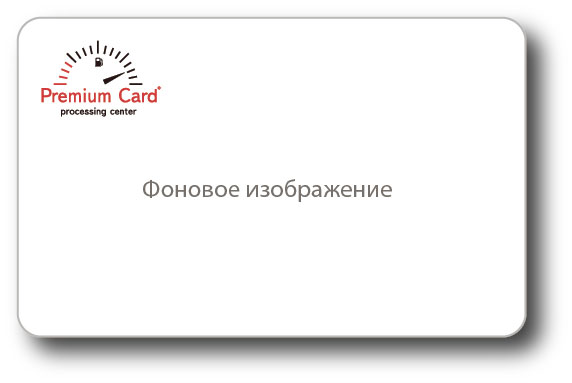 ПоставщикПокупательООО «ПЦ «Премиум Карт»Юридический адрес: . Оренбург, ул. Мира, ¾.Почтовый адрес: . Оренбург, ул. Шоссейная, 24аИНН 5610144852 КПП 561001001 Р/С 40702810546000019354в ОРЕНБУРГСКОЕ ОТДЕЛЕНИЕ N8623 ПАО       СБЕРБАНК, г. Оренбург, к/с 30101810600000000601, БИК 045354601Телефон 8 (3532) 54-00-54.Электронная почта: 101@premium-card.ruСайт: www.premium-card.ru_____________________/___________М.П.Директор_______________________ / Козлов В.В.М.П.п/пАдрес ТООтпускаемый ТоварОтпускаемый ТоварОтпускаемый ТоварОтпускаемый Товарп/пАдрес ТО АИ92   АИ95      ДТ   ГАЗ1____________2ПоставщикПокупатель_________________________________________________________/____________Директор ООО «ПЦ «Премиум Карт»___________________ В.В. Козлов№ п/пНаименование оборудованияСерийный номерСтоимость, в т.ч. НДС123Вид товараКоличество товараЦена, руб./за еденицу товараСумма ИТОГО, руб.Дата и время Локальный номер ТО (POS No на чеке)Номер карты клиента (10 цифр)Вид товараКоличество товара⁬ СНЯТЬ с карты №   ______________      _______ количество товара _________⁬ ВЕРНУТЬ на карту № ____________      _______ количество товара _________⁬ ИСПРАВИТЬ ПЕРЕСОРТИЦУ: в транзакции по карте № ________________ поменять вид товара  с марки  ____________  на марку  ________________.Причина внесения изменения: Причина внесения изменения: Подпись оператора ТО (обязательно)Подпись водителя (по возможности)__________(________________________)                           (Фамилия И.О.)_________(________________________)                        (Фамилия И.О.)ПоставщикПокупатель___________________________________________________________/____________Директор ООО «ПЦ «Премиум Карт»___________________ /В.В. Козлов